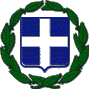 ΕΛΛΗΝΙΚΗ ΔΗΜΟΚΡΑΤΙΑ                                     Σκάλα 20.05.2019ΝΟΜΟΣ ΛΑΚΩΝΙΑΣ                                                Αριθμ. πρωτ.: -οικ. 7647-ΔΗΜΟΣ ΕΥΡΩΤΑ      ΔΙΕΥΘΥΝΣΗ ΔΙΟΙΚΗΤΙΚΩΝ ΚΑΙ ΟΙΚΟΝΟΜΙΚΩΝ ΥΠΗΡΕΣΙΩΝΠληρ.: Σεργιάδη ΑφροδίτηΤαχ. Δ/νση: Σκάλα  – 230 51                            Τηλ.: 2735 3 60024                                              Fax: 2735 3 60024                                             email: a.sergiadi@gmail.com                Π Ε Ρ Ι Λ Η Ψ Η ΤΗΣ ΑΡ. ΠΡΩΤ. 7644/2019 ΔΙΑΚΗΡΥΞΗΣ ΠΛΕΙΟΔΟΤΙΚΗΣ ΔΗΜΟΠΡΑΣΙΑΣ  ΓΙΑ ΕΚΜΙΣΘΩΣΗ ΑΚΙΝΗΤΟΥ ΣΤΗ ΘΕΣΗ: ΠΡΟΦΗΤΗΣ ΗΛΙΑΣ ΤΗΣ Δ.Κ ΒΛΑΧΙΩΤΗH Οικονομική Επιτροπή του Δήμου Ευρώτα, σύμφωνα με την με αρ. 67/2019 (ΑΔΑ:Ψ9ΤΠΩΡΛ-ΤΑ3) απόφασή της, ΑΝΑΚΟΙΝΩΝΕΙ ότι θα προβεί σε πλειοδοτική δημοπρασία φανερή και προφορική, σύμφωνα με τις διατάξεις του Π.Δ. 270/1981, για την εκμίσθωση του ακινήτου του το οποίο ευρίσκεται στη θέση Προφήτης Ηλίας της δημοτικής κοινότητας Βλαχιώτη και αποτελείται από ισόγειο οίκημα (κουζίνα- αίθουσα, WC) εμβαδού 130,83 τ.μ. για να στεγάσει κατάστημα εστίασης υγειονομικού ενδιαφέροντος.Η δημοπρασία θα διεξαχθεί την 6η Ιουνίου 2019, ημέρα Πέμπτη και από ώρα 11:00 π.μ. έως 11:30 π.μ στο Δημοτικό Κατάστημα Σκάλας , τηλ. 2735360022 ενώπιον της αρμόδιας Επιτροπής , σύμφωνα με τους όρους της αριθ. πρωτ. 7644/20-05-2019 Διακήρυξης  του Δημάρχου Ευρώτα.Ελάχιστο όριο προσφοράς ορίζεται το ποσό των 300,00 ευρώ και κάθε αντιπροσφορά ανώτερη τουλάχιστον κατά 50,00€ από την αμέσως προηγούμενη προσφορά.Η διάρκεια της μίσθωσης ορίζεται σε τρία (03) έτη. Με έγγραφη συμφωνία των μερών (εκμισθωτή και μισθωτή) η μίσθωση μπορεί να παραταθεί για άλλα τρία (03) έτη. Το πλήρες κείμενο της διακήρυξης με αριθ. πρωτ. 7644/20-05-2019 και ΑΔΑ: Ψ5ΗΥΩΡΛ-7ΑΜ έχει αναρτηθεί (ΠΡΟΓΡΑΜΜΑ ΔΙΑΥΓΕΙΑ) https://et.diavgeia.gov.gr/f/eurota  και στην επίσημη ιστοσελίδα του Δήμου του Δήμου Ευρώτα http://www.evrotas.gov.grΠληροφορίες για τη δημοπρασία παρέχονται στα γραφεία του Δήμου Ευρώτα, κατά τις εργάσιμες ημέρες και ώρες, Διεύθυνση Σκάλα Λακωνίας, Πληροφορίες : Χριστάκου Αδαμαντία   Τηλέφωνο  2735360016. FAX: 2735 0 24032.Ο ΔήμαρχοςΔήμος Βέρδος   